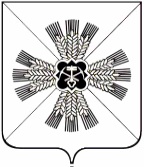 КЕМЕРОВСКАЯ ОБЛАСТЬАДМИНИСТРАЦИЯПРОМЫШЛЕННОВСКОГО МУНИЦИПАЛЬНОГО ОКРУГАПОСТАНОВЛЕНИЕот «09»  июля  2021 г. № 1297-Ппгт. ПромышленнаяО внесении изменений в постановление администрации Промышленновского муниципального округа от 09.11.2017 № 1269-П              «Об утверждении муниципальной программы «Развитие системы образования и воспитания детей в Промышленновском округе» на 2018-2023 годы» (в редакции постановлений от 06.02.2018 № 145-П, от 26.04.2018  № 479-П, от 18.05.2018  № 556-П, от 14.06.2018  № 650-П, от 22.08.2018         № 908-П, от 29.10.2018 № 1226-П, от 29.12.2018 № 1535-П, от 29.12.2018               № 1536-П, от 13.05.2019 № 567-П, от 12.09.2019 № 1099-Пот 21.10.2019               № 1272-П, от 30.12.2019 № 1636-П, от 14.04.2020 № 698-П, от 15.05.2020               № 856-П, от 13.07.2020 № 1078-П, от 01.09.2020 № 1345-П, от 12.10.2020               № 1603-П, от 30.11.2020 № 1871-П, от 30.12.2020 № 2135- П)В соответствии с постановлением администрации Промышленновского муниципального округа от 28.04.2020 № 754-П «Об утверждении порядка разработки, реализации и оценки эффективности муниципальных программ, реализуемых за счёт средств местного бюджета»:1. Внести в муниципальную программу «Развитие системы образования и воспитания детей в Промышленновском округе» на 2018 - 2023 годы»               (далее – Программа) следующие изменения:1.1 Раздел 2 Программы изложить в редакции согласно приложению № 1 к настоящему постановлению.2. Настоящее постановление разместить на официальном сайте администрации Промышленновского муниципального округа в сети Интернет.3. Контроль за исполнением настоящего постановления возложить на  первого заместителя главы Промышленновского муниципального округа                     С.А. Федарюк.	   4. Настоящее постановление вступает в силу со дня подписанияИсп. Т.Л. Ероговател. 7-42-73Ресурсное обеспечение реализации программы «Развитие системы образования и воспитания детей в Промышленновском муниципальном округе»на 2018–2023 годы		Первый заместитель главыПромышленновского муниципального округа										    С.А. ФедарюкГлаваПромышленновского муниципального округа                              Д.П. Ильин№ п/пНаименование программы, подпрограммыИсточник финансированияОбъем финансовых ресурсов, тыс. руб.Объем финансовых ресурсов, тыс. руб.Объем финансовых ресурсов, тыс. руб.Объем финансовых ресурсов, тыс. руб.Объем финансовых ресурсов, тыс. руб.Объем финансовых ресурсов, тыс. руб.Объем финансовых ресурсов, тыс. руб.Объем финансовых ресурсов, тыс. руб.№ п/пНаименование программы, подпрограммыИсточник финансирования2018г.2019г.2020г.2021г.2022г.2023г.2023г.2023г.12345678999Муниципальная программа  «Развитие системы образования и воспитания детей в Промышленновском муниципальномокруге» на  2018-2023годы»Всего930334,41244201,61221974,31012044,06925361,1855482,3855482,3855482,3Муниципальная программа  «Развитие системы образования и воспитания детей в Промышленновском муниципальномокруге» на  2018-2023годы»Местный бюджет385076,6413044,6425884,1356936,98304110,3288008,3288008,3288008,3Муниципальная программа  «Развитие системы образования и воспитания детей в Промышленновском муниципальномокруге» на  2018-2023годы»Федеральный бюджет10487,7204425,834231,3109052,08128990,675217,875217,875217,8Муниципальная программа  «Развитие системы образования и воспитания детей в Промышленновском муниципальномокруге» на  2018-2023годы»Областной бюджет534511,1626531,2761341,9545905492110,2492106,2492106,2492106,2Муниципальная программа  «Развитие системы образования и воспитания детей в Промышленновском муниципальномокруге» на  2018-2023годы»Средства юридических и физических лиц259200517150150150150150123456789991Подпрограмма «Одаренные дети»Всего353573,47092,892,892,892,81Подпрограмма «Одаренные дети»Местный бюджет353573,47092,892,892,892,81.1.Мероприятие «Организация конкурсов для обучающихся»Всего353573,47092,892,892,892,81.1.Мероприятие «Организация конкурсов для обучающихся»Местный бюджет353573,47092,892,892,892,82Подпрограмма «Патриотическоевоспитание обучающихся»Всего1031037850119,3119,3119,3119,32Подпрограмма «Патриотическоевоспитание обучающихся»Местныйбюджет1031037850119,3119,3119,3119,32.1.Мероприятие «Патриотическое воспитание граждан, допризывная подготовка молодежи, развитие физической культуры и детско-юношеского спорта»Всего1031037850119,3119,3119,3119,32.1.Мероприятие «Патриотическое воспитание граждан, допризывная подготовка молодежи, развитие физической культуры и детско-юношеского спорта»Местный бюджет1031037850119,3119,3119,3119,33Подпрограмма «Оздоровление детей и подростков»Всего3628,93724,5687,53753,613487,13487,13487,13487,13Подпрограмма «Оздоровление детей и подростков»Местный бюджет985,9864,5649,51371,5111051105110511053Подпрограмма «Оздоровление детей и подростков»Областной бюджет26432860382382,12382,12382,12382,12382,1123456789993.1.Мероприятие «Летний отдых»Всего00649,51371,5111051105110511053.1.Мероприятие «Летний отдых»Местныйбюджет00649,51371,5111051105110511053.2.Мероприятие «Организация круглогодичного отдыха, оздоровления и занятости обучающихся»Всего3628,93724,5382382,12382,12382,12382,12382,13.2.Мероприятие «Организация круглогодичного отдыха, оздоровления и занятости обучающихся»Областной бюджет26432860382382,12382,12382,12382,12382,13.2.Мероприятие «Организация круглогодичного отдыха, оздоровления и занятости обучающихся»Местный бюджет985,9864,54Подпрограмма «Тепло наших сердец»Всего181818361326,2326,2326,2326,24Подпрограмма «Тепло наших сердец»Местный бюджет181818361326,2326,2326,2326,24.1.Мероприятие Акция «Первое сентября – каждому школьнику»Всего000351310,3310,3310,3310,34.1.Мероприятие Акция «Первое сентября – каждому школьнику»Местныйбюджет000351310,3310,3310,3310,34.2.Мероприятие  Акция «Тепло наших сердец»Всего1818181015,915,915,915,94.2.Мероприятие  Акция «Тепло наших сердец»Местныйбюджет1818181015,915,915,915,9123456789995Подпрограмма  «Социальные гарантии в системе образования»Всего50342,268779,189600,445273,141010,941046,941046,941046,95Подпрограмма  «Социальные гарантии в системе образования»Местный бюджет603,7654,5558,5693,7302,9302,9302,9302,95Подпрограмма  «Социальные гарантии в системе образования»Федеральный бюджет10487,710318,29407,215461,610180,310216,310216,310216,35Подпрограмма  «Социальные гарантии в системе образования»Областной бюджет39250,857806,479634,729117,830527,730527,730527,730527,75.1.Мероприятие «Социальная поддержка семей, взявших на воспитание детей – сирот и детей, оставшихся без попечения родителей»Всего342,7393,5207,5342,7302,9302,9302,9302,95.1.Мероприятие «Социальная поддержка семей, взявших на воспитание детей – сирот и детей, оставшихся без попечения родителей»Местный бюджет342,7393,5207,5342,7342,7342,7342,7342,75.2.Мероприятие «Реализация мероприятий по предоставлению жилых помещений детям-сиротам и детям, оставшимся без попечения родителей, лицам из их числа по договорам найма специализированных жилых помещений за счет средств резервного фонда Правительства Российской Федерации »Всего0005363,300005.2.Мероприятие «Реализация мероприятий по предоставлению жилых помещений детям-сиротам и детям, оставшимся без попечения родителей, лицам из их числа по договорам найма специализированных жилых помещений за счет средств резервного фонда Правительства Российской Федерации »Федеральный бюджет0005363,30000123456789995.3.Мероприятие «Предоставление жилых помещений детям-сиротам и детям, оставшимся без попечения родителей, лицам из их числа по договорам найма специализированных жилых помещений»Всего9587,79318,28989,39209,39266,39266,39266,39266,35.3.Мероприятие «Предоставление жилых помещений детям-сиротам и детям, оставшимся без попечения родителей, лицам из их числа по договорам найма специализированных жилых помещений»Федеральный бюджет9587,79318,28989,39209,39266,39266,39266,39266,35.4.Мероприятие «Выплата единовременного пособия при всех формах устройства детей, лишенных родительского попечения, в семью»Всего9001000417,98899149509509505.4.Мероприятие «Выплата единовременного пособия при всех формах устройства детей, лишенных родительского попечения, в семью»Федеральный бюджет9001000417,98899149509509505.5.Мероприятие  «Компенсация части платы за присмотр и уход, взимаемой с родителей (законных представителей) детей, осваивающих образовательные программы дошкольного образования»Всего1100830,2407,2689,5725,8725,8725,8725,85.5.Мероприятие  «Компенсация части платы за присмотр и уход, взимаемой с родителей (законных представителей) детей, осваивающих образовательные программы дошкольного образования»Областной бюджет1100830,2407,2689,5725,8725,8725,8725,8123456789995.6.Мероприятие «Адресная социальная поддержка участников образовательного процесса»Всего133413341430,61209,4858,4858,4858,4858,45.6.Мероприятие «Адресная социальная поддержка участников образовательного процесса»Областной бюджет107310731079,6858,4858,4858,4858,4858,45.6.Мероприятие «Адресная социальная поддержка участников образовательного процесса»Местный бюджет26126135135100005.7.Мероприятие «Социальная поддержка работников образовательных организаций и участников образовательного процесса»Всего8711024957,67607607607607605.7.Мероприятие «Социальная поддержка работников образовательных организаций и участников образовательного процесса»Областной бюджет8711024957,67607607607607605.8.МероприятиеВсего532121751,347440,52077,62192,72192,72192,72192,75.8.«Предоставление жилых помещений детям-сиротам и детям, оставшимся без попечения родителей, лицам из их числа по договорам найма специализированных жилых помещений»Областной бюджет532121751,347440,52077,62192,72192,72192,72192,7123456789995.9.Мероприятие «Обеспечение детей-сирот и детей, оставшихся без попечения родителей, одеждой, обувью, единовременным денежным пособием при выпуске из общеобразовательных организаций»Всего18544550,450,450,450,450,45.9.Мероприятие «Обеспечение детей-сирот и детей, оставшихся без попечения родителей, одеждой, обувью, единовременным денежным пособием при выпуске из общеобразовательных организаций»Областной бюджет18544550,450,450,450,450,45.10.Мероприятие «Обеспечение зачисления денежных средств детей-сирот и детей, оставшихся без попечения родителей, на специальные накопительные банковские счета»Всего3793744003203203203203205.10.Мероприятие «Обеспечение зачисления денежных средств детей-сирот и детей, оставшихся без попечения родителей, на специальные накопительные банковские счета»Областной бюджет379374400320320320320320123456789995.11.Мероприятие «Ежемесячные денежные выплаты отдельным категориям граждан, воспитывающих детей в возрасте от 1,5 до 7 лет в соответствии с Законом Кемеровской области от 10.12.2007 № 162-ОЗ «О ежемесячной денежной выплате отдельным категориям граждан, воспитывающих детей в возрасте от 1,5 до 7 лет»Всего3526,10000005.11.Мероприятие «Ежемесячные денежные выплаты отдельным категориям граждан, воспитывающих детей в возрасте от 1,5 до 7 лет в соответствии с Законом Кемеровской области от 10.12.2007 № 162-ОЗ «О ежемесячной денежной выплате отдельным категориям граждан, воспитывающих детей в возрасте от 1,5 до 7 лет»Областной бюджет3526,1000000123456789995.12.Мероприятие «Осуществление назначения и выплаты денежных средств семьям, взявшим на воспитание детей-сирот и детей, оставшихся без попечения родителей, предоставление им мер социальной поддержки,  осуществление назначения и выплаты денежных средств лицам, находившимся под попечительством, лицам, являвшимся приемными родителями, в соответствии с Законом Кемеровской области от14.12 2010№ 124-ОЗ«О некоторых вопросах в сфере опеки и попечительства несовершеннолетних»Всего30263322592884023910,125168,625168,625168,625168,65.12.Мероприятие «Осуществление назначения и выплаты денежных средств семьям, взявшим на воспитание детей-сирот и детей, оставшихся без попечения родителей, предоставление им мер социальной поддержки,  осуществление назначения и выплаты денежных средств лицам, находившимся под попечительством, лицам, являвшимся приемными родителями, в соответствии с Законом Кемеровской области от14.12 2010№ 124-ОЗ«О некоторых вопросах в сфере опеки и попечительства несовершеннолетних»Областной бюджет30263322592884023910,125168,625168,625168,625168,6123456789995.13.Мероприятия «Предоставление проезда отдельным категориям обучающихся»Всего190,8314,8314,8251,8251,8251,8251,8251,85.13.Мероприятия «Предоставление проезда отдельным категориям обучающихся»Областной бюджет190,8314,8314,8251,8251,8251,8251,8251,85.14.Мероприятия «Осуществление назначения и выплаты единовременного государственного пособия гражданам, усыновившим (удочерившим) детей-сирот и детей, оставшихся без попечения родителей, установленного Законом Кемеровской области от 13.03.2008 № 5-ОЗ «О предоставлении меры социальной поддержки гражданам, усыновившим (удочерившим) детей-сирот и детей, оставшихся без попечения родителей»Всего01001502002002002002005.14.Мероприятия «Осуществление назначения и выплаты единовременного государственного пособия гражданам, усыновившим (удочерившим) детей-сирот и детей, оставшихся без попечения родителей, установленного Законом Кемеровской области от 13.03.2008 № 5-ОЗ «О предоставлении меры социальной поддержки гражданам, усыновившим (удочерившим) детей-сирот и детей, оставшихся без попечения родителей»Областной бюджет0100150200200200200200123456789996Подпрограмма «Развитие дошкольного, общего образования и дополнительного образования детей»Всего876207,311715421131517962536,35880324,88104108104108104106Подпрограмма «Развитие дошкольного, общего образования и дополнительного образования детей»Местный бюджет383331411369,6424506,7354390,77302164,1286062,1286062,1286062,16Подпрограмма «Развитие дошкольного, общего образования и дополнительного образования детей»Областной бюджет492617,3565864,8681669,2514405,1459200,4459196,4459196,4459196,46Подпрограмма «Развитие дошкольного, общего образования и дополнительного образования детей»Средства юридических и физических лиц2592005171501501501501506Подпрограмма «Развитие дошкольного, общего образования и дополнительного образования детей»Федеральный бюджет0194107,624824,193590,48118810,365001,565001,565001,56.1.Мероприятие «Обеспечение деятельности органов местного самоуправления»Всего3193,23643,840133750,93306,93306,93306,93306,96.1.Мероприятие «Обеспечение деятельности органов местного самоуправления»Местный бюджет3193,23643,840133750,93306,93306,93306,93306,9123456789996.2.Мероприятие «Обеспечение деятельности детских дошкольных учреждений»Всего126691,1143785,1138257,1108640,57111110103223,7103223,7103223,76.2.Мероприятие «Обеспечение деятельности детских дошкольных учреждений»Местныйбюджет126691,1143785,1138257,1108640,57111110103223,7103223,7103223,76.3.Мероприятие «Обеспечение деятельности основных и средних школ»Всего118307,710611594243,278975,2570221,162005,462005,462005,46.3.Мероприятие «Обеспечение деятельности основных и средних школ»Местный бюджет118307,710611594243,278975,2570221,162005,462005,462005,46.4.Мероприятие «Обеспечение деятельности школы-интерната»Всего3757,96047,44575,64481,153836,83836,83836,83836,86.4.Мероприятие «Обеспечение деятельности школы-интерната»Местный бюджет3757,96047,44575,64481,153836,83836,83836,83836,86.5.Мероприятие «Обеспечение деятельности учреждений  дополнительного образования детей»Всего43137,636849,540391,927338,8522724,622724,622724,622724,66.5.Мероприятие «Обеспечение деятельности учреждений  дополнительного образования детей»Местный бюджет43137,636849,540391,927338,8522724,622724,622724,622724,66.6.Мероприятие «Обеспечение деятельности учреждений по проведению оздоровительной кампании детей»Всего1179,31385,31515,41191,211510,31510,31510,31510,36.6.Мероприятие «Обеспечение деятельности учреждений по проведению оздоровительной кампании детей»Местный бюджет1179,31385,31515,41191,211510,31510,31510,31510,3123456789996.7.Мероприятие «Обеспечение деятельности подведомственных учреждений за счет доходов от предпринимательской и иной, приносящей доход деятельности и безвозмездных поступлений»Всего2592005171501501501501506.7.Мероприятие «Обеспечение деятельности подведомственных учреждений за счет доходов от предпринимательской и иной, приносящей доход деятельности и безвозмездных поступлений»Средства юридических и физических лиц2592005171501501501501506.8.Мероприятие «Обеспечение деятельности учебно-методических кабинетов, централизованных бухгалтерий, групп хозяйственного обслуживания»Всего8601992089,7109927,285511,9274198,574198,574198,574198,56.8.Мероприятие «Обеспечение деятельности учебно-методических кабинетов, централизованных бухгалтерий, групп хозяйственного обслуживания»Местныйбюджет8601992089,7109927,285511,9274198,574198,574198,574198,5123456788996.9.Мероприятие «Обеспечение государственных гарантий реализации прав граждан на получение общедоступного и бесплатного дошкольного образования в муниципальных дошкольных образовательных организациях»Всего104636,1119462,7123663,49888098898,998898,998898,998898,96.9.Мероприятие «Обеспечение государственных гарантий реализации прав граждан на получение общедоступного и бесплатного дошкольного образования в муниципальных дошкольных образовательных организациях»Областной бюджет104636,1119462,7123663,49888098898,998898,998898,998898,96.10Мероприятие «Развитие единого образовательного пространства, повышение качества образовательных результатов»Всего587,9585845,8953,713843843843846.10Мероприятие «Развитие единого образовательного пространства, повышение качества образовательных результатов»Областной бюджет480480,04803843843843843846.10Мероприятие «Развитие единого образовательного пространства, повышение качества образовательных результатов»Местныйбюджет107,9105365,8569,710000123456788896.11Мероприятие «Обеспечение деятельности по содержанию организаций для детей-сирот и детей, оставшихся без попечения родителей»Всего3684142705,644560,833060,833060,833060,833060,833060,86.11Мероприятие «Обеспечение деятельности по содержанию организаций для детей-сирот и детей, оставшихся без попечения родителей»Областной бюджет3684142705,644560,833060,833060,833060,833060,833060,86.12Мероприятие «Обеспечение государственных гарантий реализации прав граждан на получение общедоступного и бесплатного дошкольного, начального общего, основного общего, среднего (полного) общего образования и дополнительного образования детей в муниципальных общеобразовательных организациях»Всего341669,4371534,64006403194603195473195473195473195476.12Мероприятие «Обеспечение государственных гарантий реализации прав граждан на получение общедоступного и бесплатного дошкольного, начального общего, основного общего, среднего (полного) общего образования и дополнительного образования детей в муниципальных общеобразовательных организациях»Областной бюджет341669,4371534,6400640319460319547319547319547319547123456789996.13Мероприятие «Обеспечение образовательной деятельности образовательных организаций по адаптированным общеобразовательным программам»Всего306130613177,44498,54498,54498,54498,54498,56.13Мероприятие «Обеспечение образовательной деятельности образовательных организаций по адаптированным общеобразовательным программам»Областной бюджет306130613177,44498,54498,54498,54498,54498,5123456789996.14Мероприятие «Организация и осуществление деятельности по опеке и попечительству, осуществление контроля за использованием и сохранностью жилых помещений, нанимателями или членами семей нанимателей по договорам социального найма либо собственниками которых являются дети-сироты и дети, оставшиеся без попечения родителей, за обеспечением надлежащего санитарного и технического состояния жилых помещений, а также осуществления контроля за распоряжениемими»Всего2924,83269,635892807,22807,22807,22807,22807,26.14Мероприятие «Организация и осуществление деятельности по опеке и попечительству, осуществление контроля за использованием и сохранностью жилых помещений, нанимателями или членами семей нанимателей по договорам социального найма либо собственниками которых являются дети-сироты и дети, оставшиеся без попечения родителей, за обеспечением надлежащего санитарного и технического состояния жилых помещений, а также осуществления контроля за распоряжениемими»Областной бюджет2924,83269,635892807,22807,22807,22807,22807,2123456789996.15Мероприятие  «Организация занятости несовершеннолетних граждан»Всего877,3968,91224,51137,391112,91112,91112,91112,96.15Мероприятие  «Организация занятости несовершеннолетних граждан»Местныйбюджет877,3968,91224,51137,391112,91112,91112,91112,96.16Мероприятие «Обеспечение компьютерной техникой образовательных организаций»Всего606059,2000006.16Мероприятие «Обеспечение компьютерной техникой образовательных организаций»Местный бюджет606059,2000006.17Мероприятие «Создание в общеобразовательных организациях, расположенных в сельской местности, условий для занятий физической культурой и спортом»Всего3000,0003209,3800006.17Мероприятие «Создание в общеобразовательных организациях, расположенных в сельской местности, условий для занятий физической культурой и спортом»Федеральный  бюджет3000,0003209,380000123456789996.18Мероприятие «Модернизация инфраструктуры общего образования в отдельных субъектах Российской Федерации (субсидии муниципальным образованиям)»Всего0200110,90000006.18Мероприятие «Модернизация инфраструктуры общего образования в отдельных субъектах Российской Федерации (субсидии муниципальным образованиям)»Федеральный бюджет0194107,60000006.18Мероприятие «Модернизация инфраструктуры общего образования в отдельных субъектах Российской Федерации (субсидии муниципальным образованиям)»Областной бюджет06003,30000006.19Мероприятие «Улучшение материально-технической базы образовательных учреждений»Всего019717,121386,833218,82141431414314143141436.19Мероприятие «Улучшение материально-технической базы образовательных учреждений»Местныйбюджет019717,121386,833218,8214143141431414314143123456789996.20Мероприятие «Создание в дошкольных образовательных, общеобразовательных организациях, организациях дополнительного образования детей (в том числе в организациях осуществляющих образовательную деятельность по адаптированным основным общеобразовательным программам) условий для получения детьми-инвалидами качественного образования»Всего001400,7000006.20Мероприятие «Создание в дошкольных образовательных, общеобразовательных организациях, организациях дополнительного образования детей (в том числе в организациях осуществляющих образовательную деятельность по адаптированным основным общеобразовательным программам) условий для получения детьми-инвалидами качественного образования»Федеральный бюджет001162,5000006.20Мероприятие «Создание в дошкольных образовательных, общеобразовательных организациях, организациях дополнительного образования детей (в том числе в организациях осуществляющих образовательную деятельность по адаптированным основным общеобразовательным программам) условий для получения детьми-инвалидами качественного образования»Областной бюджет238,200000123456789996.21Мероприятие «Обеспечение двухразовым бесплатным питанием обучающихся с ограниченными возможностями здоровья»Всего0502,00000006.21Мероприятие «Обеспечение двухразовым бесплатным питанием обучающихся с ограниченными возможностями здоровья»Областной бюджет0502,00000006.22Мероприятие «Субсидии бюджетным и автономным учреждениям на осуществление капитальных вложений в объекты капитального строительства государственной (муниципальной) собственности или приобретение объектов недвижимого имущества в государственную (муниципальную) собственность»Всего019448,80000006.22Мероприятие «Субсидии бюджетным и автономным учреждениям на осуществление капитальных вложений в объекты капитального строительства государственной (муниципальной) собственности или приобретение объектов недвижимого имущества в государственную (муниципальную) собственность»Областной бюджет018846,00000006.22Мероприятие «Субсидии бюджетным и автономным учреждениям на осуществление капитальных вложений в объекты капитального строительства государственной (муниципальной) собственности или приобретение объектов недвижимого имущества в государственную (муниципальную) собственность»Местный бюджет0602,80000006.22Мероприятие «Субсидии бюджетным и автономным учреждениям на осуществление капитальных вложений в объекты капитального строительства государственной (муниципальной) собственности или приобретение объектов недвижимого имущества в государственную (муниципальную) собственность»1234567899923Мероприятие «Обеспечение персонифицированного  дополнительного образования детей»Всего002100,96809,3000023Мероприятие «Обеспечение персонифицированного  дополнительного образования детей»Местный бюджет2100,96809,300006.24Мероприятие «Выплаты  ежемесячного денежного вознаграждения за классное руководство  педагогическим работникам  государственных и муниципальных образовательных организаций»Всего0011949,835849,335849,335849,335849,335849,36.24Мероприятие «Выплаты  ежемесячного денежного вознаграждения за классное руководство  педагогическим работникам  государственных и муниципальных образовательных организаций»Федеральный бюджет11949,835849,335849,335849,335849,335849,36.25Мероприятие «Строительство, реконструкция и капитальный ремонт образовательных организаций субсидии муниципальным образованиям(субсидии)Всего108503,758080,300006.25Мероприятие «Строительство, реконструкция и капитальный ремонт образовательных организаций субсидии муниципальным образованиям(субсидии)Областной бюджет102057,655314,600006.25Мероприятие «Строительство, реконструкция и капитальный ремонт образовательных организаций субсидии муниципальным образованиям(субсидии)Местный бюджет6446,12765,70000123456789996.26Мероприятие «Устройство многофункциональных  спортивных площадок в образовательных организациях муниципальных образований Кемеровской областиВсего3262,8000006.26Мероприятие «Устройство многофункциональных  спортивных площадок в образовательных организациях муниципальных образований Кемеровской областиОбластной бюджет3262,8000006.27Мероприятие "Организация бесплатного горячего питания обучающихся, получающих начальное общее образование в государственных и муниципальных образовательных организациях"Всего11711,828586,829957,229152,229152,229152,26.27Мероприятие "Организация бесплатного горячего питания обучающихся, получающих начальное общее образование в государственных и муниципальных образовательных организациях"Федеральный бюджет11711,828586,829957,229152,229152,229152,26.27Мероприятие "Организация бесплатного горячего питания обучающихся, получающих начальное общее образование в государственных и муниципальных образовательных организациях"6.28Создание новых мест в образовательных организациях различных типов для реализации дополнительных общеразвивающих программ всех направленностей	Всего2594500006.28Создание новых мест в образовательных организациях различных типов для реализации дополнительных общеразвивающих программ всех направленностейФедеральный бюджет 259450000123456789996.29Профилактика безнадзорности и правонарушений несовершеннолетних	Всего04,00006.29Профилактика безнадзорности и правонарушений несовершеннолетнихОбластной бюджет04,00006.30Обеспечение комплексного развития сельских территорий (современный облик сельских территорий)	Всего053003,80006.30Обеспечение комплексного развития сельских территорий (современный облик сельских территорий)Федеральный бюджет 053003,8000